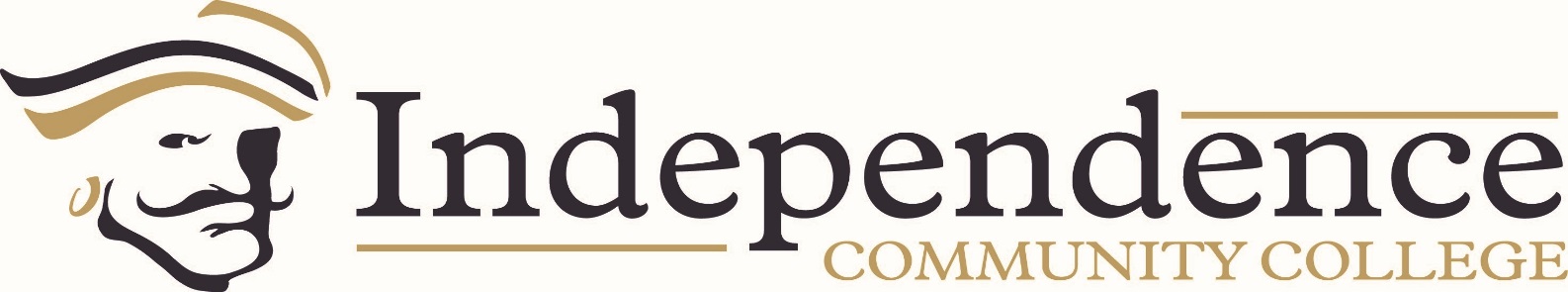 1.0 Program Data and Resource Repository 1.1 Program SummaryNarrative:Individuals will develop skills in office management, business software, accounting, and leadership, all of which are in demand in organizations both large and small. Students in this program will learn these skills in a hands-on environment, which includes possible internship opportunities with the college campus and local business offices. Students who successfully complete Document Processing, Excel, Access are eligible to sit for the Microsoft office Suite Certification. Students who successfully complete the 2- year degree or 2 semester certification programs are ready to move on to higher learning and/or enter the labor market.  Administrative Office Management: Degree: Associate of Applied ScienceFour-Semester PlanFirst Semester:Course Title 					Credit HoursAdministrative Assistant (OTC1063) 			3Intro Database (CIT1552) 				2Keyboarding (OTC1001) 				1Computerized Accounting (ACC1033) 			3English Composition I (ENG 1003) 			3Financial Accounting (ACC1044) 			4Term Total 					16Second SemesterCert BMOS Access Certificate 				Credit HoursGeneral Office Procedures (OTC1163) 			3Advanced Database (CIT1562) 				2Office Technology (OTC1043) 				3Records Management (OTC1051) 			1Intro to Spreadsheets (CIT1202) 			2Intro to Business (BUS1093) 				3 	Term Total 					14Third SemesterMOS Excel Certificate Credit HoursAdvanced Spreadsheets (CIT1214) 			4Cultural Studies Elective* 				3Business Communication (BUS2013) 			3Document Processing (OTC1014) 			4Computer Concepts & Applications (CIT 1003) 		3Term Total 					17Fourth SemesterMOS Word Certificate 						Credit HoursAdvanced Document Processing (OTC2003) 		3Business Ethics (BUS2113) 				3Human Relations in Business (MDM1033) 		3Business Math (BUS1013) 				3Intern & Seminar Office Tech (OTC1093) 		3Term Total 					15Total: 						62*See Liberal Studies degree categories for list of classesAdministrative Office Management Degree: Certificate Two-Semester PlanFirst Semester:Course Title 					Credit HoursAdministrative Assistant (OTC1063)			3Intro to Database (CIT1552) 				2Keyboarding (OTC1001) 				1Computerized Accounting (ACC1033) 			3English Composition I (ENG 1003) 			3Financial Accounting (ACC1044) 			4Term Total 					16Second SemesterCert BMOS Access Certificate 				Credit HoursGeneral Office Procedures (OTC1163) 			3Advanced Database (CIT1562) 				2Office Technology (OTC1043) 				3Records Management (OTC1051) 			1Intro to Spreadsheets (CIT1202) 			2Intro to Business (BUS1093) 				3 	Term Total 					14TOTAL: 		                   			301.2 Quantitative and Qualitative Data Narrative:AOM Assessment Data AY 2018 Number of Faculty: 1 full time0 part time  Enrollment & Student credit hours by Faculty type: Full time: 5 total credit hours taught, with 3 total students enrolled Part time: 0 credit hours taught; 0 total students enrolled Average Class size: 1 student in Face-to-Face classes 2 students in online classes 1.5 students across AOM all courses Completion rates: 100% face-to-face 100% online100% all AOM courses Pass (‘C’ or better) rates: 100% face-to-face 100% online 100% all AOM courses Number of Majors:0 AAS AOM (0 returned in Fall 2018), 1 Cert AOM (0 returned) Degrees Awarded: 0 AAS AOM, 0 Cert AOMAOM Program Review Data AY 2019Number of Faculty:1 full time (Coy)0 part time Enrollment & Student credit hours by Faculty type:Full time: 19 total credit hours taught, with 12 total students enrolledPart time: 0 credit hours taught; 0 total students enrolledAverage Class size:1.25 students in Face-to-Face classes1.40 students in online classes1.33 students across all coursesCompletion rates:80.0% face-to-face28.6% online50.0% all coursesPass (‘D’ or better) rates:100% face-to-face100% online100% all coursesPass (‘C’ or better) rates:100% face-to-face100% online100% all coursesNumber of Majors: 2 Cert majors (1 returned in Fall 2019 but switched to AAS AOM, the other did not return); 0 AAS majors Degrees Awarded: 02.0 Student Success  2.1 Define Student Success Narrative:Student success is defined as the successful completion of an Associates of Applied Science or Certificate in Administrative Office Management.  For those students in, or seeking gainful employment into the workforce, success is defined as gaining knowledge and skills to help achieve employment or greater responsibility in their present positions. 2.2 Achieve/Promote Student Success Narrative:The intention of the Faculty teaching Business and Computer Technology classes is to make the curriculum interesting, timely and promote the desire on the part of students to continue to increase their knowledge in an office setting. The intent to make classes available on ground as well as in an online environment to assist students from diverse backgrounds and life situations the ability to receive their degree or certificate.3.0 Assessment of Student Learning Outcomes 3.1 Reflection on assessmentNarrative:Students gain employability skills by meeting outcomes designed for student success in the courses outlined for Administrative Office Management certificate and Associates of Applied Science degree. The AOM program was reintegrated in the schedule in the Spring of 2017 based on the need for soft skills and various office technical skills by the workforce. Each semester faculty reflect on assessment data for the semester and determine if there are high priority changes that need made or if changes will be implemented in the new semester. Individual course outcome data can be found in Appendix A.Upon completion of the Administrative Office Management program the student will be able to:Compose complex business documents, including memos, emails, letters, resumes, and reports.Demonstrate a commitment to diversity and enhanced employability through the understanding and practice of human relations, teamwork, customer service and leadership skills.Demonstrate excellent communications skills including, speaking, writing, and presenting information.Demonstrate proficiency in using computer hardware and software, including Microsoft Office applications.3.2 Significant Assessment FindingsNarrative:Assessment data reports for AY 17-18, 18-19 are in the appendix.  The data gathered shows the accuracy in which students completed outcomes, and what changes will be made to better meet outcomes not met. As you review the outcomes you will find most measures were met or exceeded expectations and small changes will need to be made to a few courses to enhance student success. 3.3 Ongoing Assessment PlansNarrative:Assessment continues to be an important part of understanding student success. AY (2020-2021) outcomes in all classes are entered into Canvas and are measured and reflected upon so faculty can make data driven decisions on improvements.  The AY 2017-2018 and AY 2018-2019 of assessment data for AOM Program are found in Appendix A. Faculty reflect and make changes each semester depending on course needs. 4.0 External Constituency and Significant Trends4.1: Program Advisory Committee: Narrative:Present: Jody Coy*, Val Windsor- Penmac, replaces with Amanda Cadle – Penmac, Mark McNally -KansasWorks, replaced with Brandy Benedict – KansasWorks, Kim Kays – Express Employment. The advisory board meets once a semester:Meeting minutes: The need for training in soft skills for the workplace and meeting the needs of the non-traditional students wishing to hone their job skills or wishing to obtain the next level of education or employment. Offering online classes to better meet the needs of the community as well as our high-school population.Amanda and Kim both expressed the need for soft skill in the workforce and expressed the need for a QuickBooks and Conflict Resolution course to be offered. I spoke with them about the Accountant Assistant Certificate which would include QuickBooks and Payroll Accounting courses for AY 2020-2021 upon approval from Academic Council.4.2: Specialized Accreditation: Narrative:N/A4.3:  Other: Narrative:Independence Community College’s regional accrediting body, the Higher Learning Commission (HLC), uses categories to evaluate the culture of continuous quality improvements on campus. The Administrative Office Management Associates of Applied Science and certificate falls under the normal HLC accreditation for the college.Criterion 4: The institution demonstrates responsibility for the quality of its educational programs, learning environments, and support service, and it evaluates their effectiveness for student learning through process designed to promote continuous improvement.4.B. The institution demonstrates a commitment to educational achievement and improvement through ongoing assessment of student learning. 	3. The institution uses the information gained from assessment to improve student 	   	     learning. 5.0 Curriculum Reflection  5.1 Reflection on Current Curriculum Narrative:What types of jobs can students get after being in your program? (Please use state and national data?)https://www.bls.gov/ooh/office-and-administrative-support/bookkeeping-accounting-and-auditing-clerks.htmEmployment opportunities include: Supervisors of Office and Administrative Support Workers, Administrative Services Managers, Executive Secretaries and Executive Administrative Assistants, Administrative Assistant, Administrative Secretary, Administrative Specialist, Administrative Technician, Clerk Typist, Department Secretary, Office Assistant, Secretary, Staff Assistant, Accounts Payable Supervisor, Accounts Receivable Manager, Administrative Supervisor, Customer Service Manager, Customer Service Supervisor, Office Coordinator, Office Manager, Office Supervisor, Staff Services Manager. Administrative Office Management participants will have the opportunity to make connections with local employment agencies to assist them in finding employment in these areas upon graduation.How dynamic is the curriculum? When was the last reform or overhaul? The AOM Program offers a variety of courses to strengthen soft skills a skill lacking in what employers are looking for based on information gathered from the advisory committed. The ICC Marketing Department is putting together a market push for the AOM Program and will be adding the Accountant Assistant Certificate upon Academic approval. This program is in its 3rd year of reform however there has been no substantial marketing or recruiting to the program. New to the program upon Academic Council approval will be an Accountant Assistance Certificate for Fall 2020 with a focus on QuickBooks and Payroll. 5.2 Degree and Certificate Offerings or SupportNarrative:Individuals may obtain an Associates of Applied Science, Administrative Office Management Certificate as well as become certified in Microsoft Office Suite -Word, Excel and Access. Individuals will develop soft skills needed in office management, business software, accounting, and leadership all of which are in demand in organizations both large and small. Students will gain work experience opportunities with campus offices and local businesses. 6.0 Faculty Success6.1 Faculty AccomplishmentsNarrative:Jody Coy, has been with the department for almost 3 years however, she has worked at ICC for nearly 17 years. Associate Professor Coy has a BS in Computer Information Systems and is currently working on her MA in Business Education, Information Systems/Operations Management. She has been the chair of the Events Committee for 10 years and a member of Faculty Association. She was a member of Professional Development for 5 years and is a member of Council of Chairs, and a member of Classified Staff for 8 years before the group was dissolved.6.2 Program AccomplishmentsNarrative:The program has one student on track to finish the AOM Associates of Applied Science in the Spring 2021There have been 4 students set for the Certiport Microsoft Office certification exam and 2 have become certified Microsoft Office Excel Specialist6.3 Innovative Research, Teaching and Community ServiceNarrative:My goal is to get students as much work experience while they are in school by finding placements for students in offices on campus to gain real world work experience, they can be put on a resume to assist in gainful employment. I have met with my advisory committee and expressed my goal to find placements for students in their last semester of the AOM Program for a smooth transition from the classroom to the workforce.7.0 Program Planning & Development for Student Success 7.1 Narrative Reflection on Qualitative and Quantitative Data and TrendsNarrative:Student(s) in the AOM Program have met or exceeded with above average expectancy on projects, assignments and exams.  Students score at least an 85%, students average score was 100%, high score was 100 % and low score as 100%, Student showed strong computer and records management skills. This is shown by exceeding the expected 85% on all measured materials.   7.2 Academic Program Vitality Reflection, Goals and Action PlansNarrative:I am recommending a Revitalization: Revitalizing the AOM program to include Intro to Accounting as a foundation course. Also, I am adding a certificate opportunity for an Accounting Assistant (Bookkeeper) to give students further workforce opportunities based on the employment needs in our area. Employment of bookkeeping, accounting, and auditing clerks is projected to decline 4 percent from 2018 to 2028. Technological change and automation are expected to reduce demand for these workers in the metropolitan areas, The AOM Advisory Board does not see this here in the non-metropolitan area. The AOM Advisory Board has informed me that our area is very much in need of employee pools with the necessary skills to fill the area labor market in the Administrative Assistant and Bookkeeping fields, until they inform us that the need is no longer there for our area I believe we should continue to offer courses in the Administrative and Bookkeeping field. 7.3 Academic Program Goals and Action PlansNarrative:Goal 1: Maintain or increase student engagement in program specific courses during the next 3-4 years (2020-2023) by increasing experiential learning opportunities for students. To help achieve this goal program faculty should attend professional development opportunities with focus within Administrative Office Managements and Bookkeeping. Student engagement would be measured by student survey and assessment measures. Goal 2: Maintain or improve student academic performance in Administrative Office Management and Bookkeeping skills during the next 3-4 years (2020-2023). The student performance will be evidenced by passing scores on final exams or final projects in program courses. Accomplishing this goal will help prepare students for the work force. Goal 3: Student improvement of soft skills (critical thinking, problem solving, communication, leadership) during the next 3-4 years (2020-2023). The improvement will be evidenced by successful completion of the Administrative Office Management and Bookkeeping degree/certificate. This goal will help prepare students for the work force. 7.4 Mission and Strategic Plan AlignmentNarrative:The Administrative Office Management Program meets ICC mission and vison by promoting academic excellence and cultural enrichment, with opportunities of student interactions with diverse backgrounds and providing students with degree/certificate enhancing student skills and employment opportunities.
The Administrative Office Management Program aligns itself with the Higher Learning Commission’s Criterion 3: Teaching and Learning: Quality, Resources, and Support.3. A. The institution’s degree programs are appropriate to higher education. 	1. Courses and programs are current and requires levels of performance by students 	     	    appropriate to the degree or certificate awarded. 3. C. The institution has the faculty and staff needed for effective, high-quality programs and student services.	3. Instructors are evaluated regularly in accordance with established institutional policies 		    and procedures.	5. Instructors are accessible for student inquiry.Criterion 4: The institution demonstrates responsibility for the quality of its educational programs, learning environments, and support service, and it evaluates their effectiveness for student learning through process designed to promote continuous improvement.4.B. The institution demonstrates a commitment to educational achievement and improvement through ongoing assessment of student learning. 	3. The institution uses the information gained from assessment to improve student 	   	     learning. 8.0 Fiscal Resource Requests/Adjustments  8.1 Budget Requests/AdjustmentsNarrative:Budget requests are as follows: 1. Provide $2,000 in instructional supplies to Microcomputer Supplies. This can help defray costs associated with materials/supplies for the hands-on projects for classes. 2. Provide funding for faculty to continue education and attend conferences, for example the annual iTRAC Teaching & Learning conference, Wichita, $30; ACTE Conferences $565 plus travel and hotel, attendance centers vary, (however these at times land on or just before finals week in the fall); The Teaching Professor Annual Conference, $699 plus travel and hotel (usually the first of June each year). 3. Remove the carpet in AC108 as the carpet in the lab is very worn and has holes in several spots. It does not look nice when giving tours to prospective students and their parents. Removing the carpet and replacing it with a product that has a high traffic tolerability that will last much longer than carpeting. Like that placed in AC107. There is also carpeting in AC106 that is newer, so it doesn’t need to be replaced until it shows wear. 4. Replacement chairs in two of the three computer labs ($60-$80 each, 24+17=65, in total about $3,900-5,200). 5. Laptops with higher bandwidth need to replace the ones that are currently being used in AC107 for computer classes and other classes when not in use by computer classes. This is an issue that our IT department is aware of and the current laptops will be placed in service elsewhere on campus. 9.0 Program Planning and Development Participation 9.1 Faculty and StaffNarrative:This program review was written by Jody Coy, Associate Professor. The data for student information on enrollment and completion rates provided by the Institutional Research Office, Anita Chappuie. 9.2 VPAA and/or Administrative Designee ResponseThe data presented in the comprehensive program review of the Associate of Applied Science in Administrative Management at ICC is informative and I agree with the findings.  This degree needs to have a significant enrollment increase in order for it to be a viable program at ICC and ICC need to be strategic in attempting to market the degree in the near future.  The program will be carefully monitored for its viability as a program offering.  Mark Allen, VPAA, 4/21/2020.Narrative:10.0 AppendicesFall 2017 – Spring 2018Fall 2017Keyboarding1. The student will be able to complete appropriate keying techniques, using the home row method.2. The student will be able to complete beginner work with less than 12% errors.3. The student will be able to complete advanced lessons with at least 6% accuracy.Students will score at least an 80 % in the course.The 2 students in the class completed the course above the 80 % accuracy on timed test. The 2 students in the class scored above a 96 % for the course.This course is taught by appointment however students attended more like an online for future courses I think it will be beneficial for the students to meet with instructor at least once per section. Human Relations 1. The student will be able to understand and apply effective communication styles. Chapter 3 Quiz2. The student will be able to explain how moral intelligence contributes to personal and organizational success. Chapter 5 Quiz3. The student will be able to apply knowledge and practice constructive self-disclosure. Chapter 8 QuizStudents will complete Chapter 3, 5, and 8 quizzes with above a 75%.Students completed Chapter 3 course quiz with above a 75%, students average score was 79%, high score was 89 % and low score was 67%Students completed Chapter 5 course quiz with above a 75%, students average score was 86%, high score was 100 % and low score was 70%Students completed Chapter 8 course quiz with above a 75%, students average score was 77%, high score was 90 % and low score was 65%In this course we utilized the Business Office and the Human Recourse departments to setup mock interviews with the students having roles in the hiring and interviewee process and setup and lead team building exercises that the departments participated in. Document Processing1. Customize and format themes, paragraphs, charts, and pages.2. Insert special features and references.3. Protect and prepare documents.Students will complete the class with a score of 85% in the course.  Student scored 92%Students completed Chapter 2 L2 Concept Exam with above an 85%, students average score was 100%, high score was 100 % and low score as 100%Students completed Chapter 5 L2 Concept Exam with above an 85%, students average score was 100%, high score was 100 % and low score as 100%Students completed Chapter 8 L2 Concept Exam with above an 85%, students average score was 100%, high score was 100 % and low score as 100%Student completed course with little assistance from the instructor, this class would do well being taught online. Spring 2018Business CommunicationsLearning Outcomes: Upon completion of this course, students will be able to do the following:1. Examine and explain the process of communication. (1)2. Demonstrate business quality writing.  (3)3. Apply appropriate communication strategies. (5)Students will score at least an 80 % on the final project fulfills 1 &3.Of the eight (8) students in the class 6 completed with a score of 100% on the final project. Students will score at least a 40 % on the Resume and Request letter fulfills 2.Of the eight (8) students in the class 5 completed with a score of 40% on the Resume. Of the eight (8) students in the class 5 completed with a score of 40% on the Request Letter. Students participated in writing a proposal letter referencing a business they were interested in opening. Students prepared and presented a business presentation in class.Business Ethics1. The student will be able to construct an ethical framework for decision-making. 2. The student will be able to explain the impact of business decisions on stakeholders of the business. 3. The student will be able to identify how business ethics is as much an individual issue as an organizational issue. Students will score at least an 75 % on the final project. Fulfills 1,3 & 6Students will score at least an 75 % on Chapter 3 quiz. Fulfills 2Students completed Chapter 3 course quiz with an average score of 73%, high score was 100 % and low score was 27%Intro to Spreadsheets1. Create, save, and print an Excel workbook. (L1 Chapter 1)2. Write and apply formulas appropriately.  (L1 Chapter 2 & L2 Chapter 2)3. Apply formatting techniques to enhance a workbook. (L1 Chapter 3 & L2 Chapter 1)Students should complete Chapter 1 - L1 Project with at least an 85%, students average score was 100%, high score was 100 % and low score as 88% (1)Students should complete Chapter 7 L1 Project with at least an 85%, students average score was 100%, high score was 100 % and low score as 90% (2)Students should complete Chapter 2 L2 Skills Check with at least an 85%, students average score was 22.5%, high score was 100 % and low score as .1% (2)Students should complete Chapter 3 L1 Project with at least an 85%, students average score was 100%, high score was 100 % and low score as 85% (3)Students should complete Chapter 1 L2 Skills Check with at least an 85%, students average score was 100%, high score was 100 % and low score as .2% (3)Currently the final is the practice test for the certification exam in GMetrix it is suggested that they score at least an 80% to take the certification test.  It is my goal to have students take the certification test in place of the final. It appears that students do well in chapters in the Level1 section, and seem to struggle in the Level 2 section, I will administer more practice exercises with a goal for student scores to be higher in Level 2 assignments. Fall 2018 – Spring 2019Intro to Database CIT1552Manage and create tables, create relationships between tables. Unit 1 Chapter 1 & Unit 1 Chapter 2Perform queries, modify, filter, and view data, export and import data. Unit 1 Chapter 3 Unit 1 Chapter 7 and Unit 1 Chapter 8      3.   Create and modify tables in design view, create forms and reports, create reports and mailing                                                        labels. Unit 1 Chapter 4, Unit 1 Chapter 5 and Unit 1 Chapter 6Students should complete Unit 1 Chapter 1 - Project Students score at least an 85%, students average score was 87%, high score was 87 % and low score as 87% (1)Students should complete Unit 1 Chapter 2 - Project Students score at least an 85%, students average score was 100%, high score was 100 % and low score as 100% (1)Students should complete Chapter 3 Project Students score at least an 85%, students average score was 100%, high score was 100 % and low score as 100% (2)Students should complete Chapter 7 Project Students score at least an 85%, students average score was 100%, high score was 100 % and low score as 100% (2)Students should complete Chapter 8 Project Students score at least an 85%, students average score was 100%, high score was 100 % and low score as 100% (2)Students should complete Chapter 4 Skills Check Students should score at least an 85%, students average score was 100%, high score was 100 % and low score as 100% (3)Students should complete Chapter 5 Project Students score at least an 85%, students average score was 87.5%, high score was 87.5 % and low score as 87.5% (3)Students should complete Chapter 6 Project Students score at least an 85%, students average score was 90%, high score was 90 % and low score as 90% (3)Currently the final is the practice test for the certification exam in GMetrix. It is suggested that students score at least an 80% on the certification exam in GMetrix to take the certification test.  It is my goal to have students take the certification test in place of the final. This was a class of one; the student met or acceded expectation and had a lot of one on one teaching availability. Administrative Assistant OTC 1063Demonstrate understanding of business functions and skills required to perform them. Chapter 1 (1)Recognize how automation of offices requires workers to make more decisions when selecting the best of many available options for completing job task. Chapter 7 (2)Recognize different types of software and their purposes in accomplishing specific office task.Chapter 11 (3)Conduct oneself in a businesslike manner. (5)Students should complete Chapter 1 – Premium Quiz Students score at least an 85%, students average score was 100%, high score was 100 % and low score as 100% (1)Students should complete Chapter 6 – Premium Quiz Students score at least an 85%, students average score was 100%, high score was 100 % and low score as 100% (1)Students should complete Chapter 7 – Premium Quiz Students score at least an 85%, students average score was 100%, high score was 100 % and low score as 100% (2)Students should complete Chapter 2 – Premium Quiz Students score at least an 85%, students average score was 100%, high score was 100 % and low score as 100% (5)Students should complete Chapter 4 – Premium Quiz Students score at least an 85%, students average score was 100%, high score was 100 % and low score as 100% (5)Students should complete Chapter 5 – Premium Quiz Students score at least an 85%, students average score was 100%, high score was 100 % and low score as 100% (5)Students should complete Chapter 11 –Premium Quiz Students score at least an 85%, students average score was 100%, high score was 100% and low score as 100% (4)This was a class of one; the student met or acceded expectation and had a lot of one on one teaching availability. Records Management 1 OTC 10511.   	Identify various kinds of physical and electronic record formats, describe the life cycle of   	records and information Chapter 1(1)2.	Identify and define electronic business activities. Identify common problems and challenges 	for records system. Chapter 2(2)3.	Learn and explain the need for indexing rules in alphabetic storage Chapter 3, Chapter 4 	(3)and Chapter 5Students should complete Chapter 1 –Quiz Students score at least an 85%, students average score was 100%, high score was 100 % and low score as 100% (1)Students should complete Chapter 2 –Quiz Students score at least an 85%, students average score was 100%, high score was 100 % and low score as 100% (2)Students should complete Chapter 3 –Quiz Students score at least an 85%, students average score was 100%, high score was 100 % and low score as 100% (3)Students should complete Chapter 4 –Quiz Students score at least an 85%, students average score was 100%, high score was 100 % and low score as 100% (3)Students should complete Chapter 5 –Quiz Students score at least an 85%, students average score was 100%, high score was 100 % and low score as 100% (3)This was a class of one; the student met or acceded expectation and had a lot of one on one teaching availability. Assessment Report for Computerized Accounting ACC 1033Term: Spring 2019Summary TableLearning Outcome #1: Describe a manual accounting system	Measure #1Measure #2Summary of Learning Outcome #1: Learning Outcome #2: Enter the beginning balances of a business.	Measure #1Measure #2Summary of Learning Outcome #2: Learning Outcome #3: Prepare journal entries for a business	Measure #1Measure #2Summary of Learning Outcome #1: Assessment Report for General Office Procedures OTC 1163Term: Spring 2019Summary TableLearning Outcome #1 Demonstrate qualities and skills necessary for the office assistant.Measure #1Summary of Learning Outcome #1: Measure #2Summary of Learning Outcome #2: Learning Outcome #2: Communicate effectively in diverse office settings.Measure #1Summary of Learning Outcome #2: Measure #2Summary of Learning Outcome #2: Assessment Report for Intro to Spreadsheet CIT 1204/HY01Term: Spring 2019Summary TableLearning Outcome #1: Construct and apply linking techniques to move and copy data between workbooks.Measure #1Measure #2Summary of Learning Outcome #1: Learning Outcome #2: Develop various work products using importing and exporting.Measure #1Measure #2Summary of Learning Outcome #2: Learning Outcome #3: Enhance document design and presentation of worksheets and workbooks through the use of charts, bitmapped graphics, and clip art Measure #1Summary of Learning Outcome #3: Assessment Report for Keyboarding OTC 1001Term: Spring 2019Summary TableLearning Outcome #1: The student will be able to complete appropriate keying techniques, using the home row method.Measure #1Summary of Learning Outcome #1: Learning Outcome #2: The student will be able to complete beginner work with less than 12% errors.Measure #1Summary of Learning Outcome #2: Learning Outcome #3: The student will be able to complete advanced lessons with at least 6% accuracy.Measure #1Summary of Learning Outcome #3: Assessment Report for Office Technology OTC 1043Term: Spring 2019Summary TableLearning Outcome #1: Proper business email etiquette and office procedures.                       Measure #1Summary of Learning Outcome #1: Learning Outcome #2: Computer, telephone, photocopier and fax equipment knowledge. Measure #1Summary of Learning Outcome #2: Measure #2Summary of Learning Outcome #2: Learning Outcome #3: Organization using OutlookMeasure #1Summary of Learning Outcome #3: Measure #1Summary of Learning Outcome #3: Assessment Report for Records Management I OTC 1051Term: Spring 2019Summary TableLearning OutcomeMet/    Partially Met/ Not MetSummary of Future Planned Action(s)1. Describe a manual accounting system (Chapter 4 -1 Case Problems, Chapter 4 Quiz) (Outcome 1)MetUtilized Quickbooks, with SNAP, Outcomes were met, no future action at this time. 2. Enter the beginning balances of a business. Chapter 2-1 Case Problems, Chapter 2 Quiz) (Outcome 2)MetUtilized Quickbooks, with SNAP, Outcomes were met, no future action at this time.3. Prepare journal entries for a business (Chapter 6-1 Case Problems, Chapter 6 Quiz) (Outcome 3)MetUtilized Quickbooks, with SNAP, Outcomes were met, no future action at this time.Measure 1 DescriptionChapter 4 -1 Case ProblemsMeasure 1 TypeMeasure 1 Target Goal85 % of students score at least 80% on the case problems for the chapter.Measure 1 Results100% of students score at least an 100%, students average score was 100% and a low score of 100%, Therefore, this measure is considered met.Measure 2 DescriptionChapter 4 QuizMeasure 2 TypeMeasure 2 Target Goal85 % of students score at least 80% on the chapter quiz.Measure 2 Results90 % of students scored 67.5%, students average score was 74% and a low score of 0%, Therefore, this measure is considered unmet.This outcome was:FindingsStudents need review for quizzes. Test scores are lower than expected study guide will be implemented.Measure 1 DescriptionChapter 2 -1 Case ProblemsMeasure 1 TypeMeasure 1 Target Goal85 % of students score at least 80% on the case problems for the chapter.Measure 1 Results100% of students score at least an 100%, students average score was 100% and a low score of 100%, Therefore, this measure is considered met.Measure 2 DescriptionChapter 2 QuizMeasure 2 TypeMeasure 2 Target Goal85 % of students score at least 80% on the chapter quiz.Measure 2 Results100 % of students scored 97.5%, students average score was 98% and a low score of 97.5%, Therefore, this measure is considered met.This outcome was:FindingsStudents understood the material given and met the outcome with higher than expected scores Measure 1 DescriptionChapter 6 -1 Case ProblemsMeasure 1 TypeMeasure 1 Target Goal85 % of students score at least 80% on the case problems for the chapter.Measure 1 Results90% of students score at least an 100%, students average score was 60% and a low score of 0%, Therefore, this measure is considered Partially met.Measure 2 DescriptionChapter 6 QuizMeasure 2 TypeMeasure 2 Target Goal90% of students score at least 90% on the chapter quiz.Measure 2 Results90 % of students scored 97.5%, students average score was 98% and a low score of 0%, Therefore, this measure is considered Partially met.This outcome was:FindingsLearning OutcomeMet/    Partially Met/ Not MetSummary of Future Planned Action(s)1.Demonstrate qualities and skills necessary for the office assistant. Chapter 1 - 4 Quiz                     For Your Discussion Chapter 2Partially MetI plan to assign students presentations for them to demonstrate skills necessary for the Office Assistant. 2.Communicate effectively in diverse office settings.        Chapter 5 -8 QuizFor Your Discussion    Chapter 6                     MetI plan to add time in an office setting for students to observe communication. Measure 1 DescriptionChapter 1-4 True False QuizMeasure 1 TypeMeasure 1 Target Goal85 % of students who take the quiz achieve at least 80% on the quiz.Measure 1 Results100 % of students scored an 80%, students average score was 80% and a low score of 80%, Therefore, this measure is considered met.This outcome was:FindingsI believe it would be in the student’s best interest to have a in class review before administering the quiz.Measure 2 DescriptionFor Your Discussion Chapter 2Measure 2 TypeMeasure 2 Target Goal85 % of students who complete Chapter 2 For Your Discussion achieve at least 80% (40 pts) on the assignment.Measure 2 Results100% of students scored a 45%, students average score was 90% and a low score of 90%, Therefore, this measure is considered met.This outcome was:FindingsStudents performed well in the learning environment this assignment was administered. No change at this time.Measure 1 DescriptionChapter 5 -8 QuizMultiple Choice /True False QuizMeasure 1 TypeMeasure 1 Target Goal85 % of students who take the quiz achieve at least 80% on the quiz.Measure 1 Results100 % of students scored an 80%, students average score was 100% and a low score of 100%, Therefore, this measure is considered met.This outcome was:FindingsReviewing chapter points with student before quiz improved students score. Knowledge of this pre and post chapter test. Measure 2 DescriptionFor Your Discussion Chapter 6Measure 2 TypeMeasure 2 Target Goal85 % of students who complete Chapter 2 For Your Discussion achieve at least 80% (40 pts) on the assignment.Measure 2 Results100% of students scored a 45%, students average score was 80% and a low score of 80%, Therefore, this measure is considered met.This outcome was:FindingsStudents performed well in the learning environment this assignment was administered. No change at this time.Learning OutcomeMet/    Partially Met/ Not MetSummary of Future Planned Action(s)Construct and apply linking techniques to move and copy data between workbooks.Partially MetStudents understood conceptsNo further action at this timeDevelop various work products using importing and exporting.Partially MetStudents understood conceptsNo further action at this timeEnhance document design and presentation of worksheets and workbooks through the use of charts, bitmapped graphics, and clip art               Partially MetReview with students to be sure they understand and be sure assignment is attempted. Two of the three students did not do the assignmentMeasure 1 DescriptionLevel 1 Chapter 1 Skills CheckMeasure 1 TypeMeasure 1 Target Goal80 % of students who complete the skills check achieve at least 80% on the skills check.Measure 1 Results100% of students scored a 100%, students average score was 100 % and a low score of 100%, Therefore, this measure is considered met.Measure 2 DescriptionLevel 1 Chapter 2 Skills CheckMeasure 2 TypeMeasure 2 Target Goal80 % of students who complete the skills check achieve at least 80% on the skills check.Measure 2 Results67% students scored an 80%, students average score was 80% and a low score of 50%, Therefore, this measure is considered partially met.This outcome was:FindingsStudents understood the material given, one student struggled with the work. I will review in class to be sure students understand material.Measure 1 DescriptionLevel 1 Chapter 5 Skills CheckMeasure 1 TypeMeasure 1 Target Goal80 % of students who complete the skills check achieve at least 80% on the skills check.Measure 1 Results67% students scored an 80%, students average score was 80% and a low score of 40%, Therefore, this measure is considered partially met.Measure 2 DescriptionLevel 1 Chapter 6 Skills CheckMeasure 2 TypeMeasure 2 Target Goal80 % of students who complete the skills check achieve at least 80% on the skills check.Measure 2 Results67% students scored an 80%, students average score was 80% and a low score of 50%, Therefore, this measure is considered partially met.This outcome was:FindingsStudents understood the material given, one student struggled with the work. I will review in class to be sure students understand material.Measure 1 DescriptionLevel 2 Chapter 8 Skills CheckMeasure 1 TypeMeasure 1 Target Goal80 % of students who complete the skills check achieve at least 80% on the skills check.Measure 1 Results1 student scored an 100%, students average score was 100% and a low score of 0%, two students did not attempt skills check. Therefore, this measure is considered partially met.This outcome was:FindingsStudents understood the material given, one student struggled with the work. I will review in class to be sure students understand material.Learning OutcomeMet/    Partially Met/ Not MetSummary of Future Planned Action(s)The student will be able to complete appropriate keying techniques, using the home row method.MetThis course is taught by appointment however students attended more like an online for future courses I think it will be beneficial for the students to meet with instructor at least once per section. The student will be able to complete beginner work with less than 12% errors.MetThe student will be able to complete advanced lessons with at least 6% accuracy.Met4. Measure 1 Description1-30 Posttest Timing # 1Measure 1 TypeMeasure 1 Target GoalStudents will score at least an 80 % in the course.The 1 student in the class completed the course above the 80 % accuracy on timed test. Measure 1 Results100% of students score at least an 90%, students average score was 90% and a low score of 90%, Therefore, this measure is considered met.This outcome was:FindingsStudents practicing at home as well as during class sessions will improve typing skills. Measure 1 Description1-30 Posttest Timing # 4Measure 1 TypeMeasure 1 Target GoalStudents will score at least an 80 % in the course.Measure 1 Results100% of students score at least an 85%, students average score was 85% and a low score of 85%, Therefore, this measure is considered met.This outcome was:FindingsStudents practicing at home as well as during class sessions will improve typing skills. Measure 1 Description1-30 Posttest Timing # 6Measure 1 TypeMeasure 1 Target GoalStudents will score at least an 80 % in the course.Measure 1 Results100% of students score at least an 90%, students average score was 90% and a low score of 90%, Therefore, this measure is considered met.This outcome was:FindingsStudents practicing at home as well as during class sessions will improve typing skills. Learning OutcomeMet/    Partially Met/ Not MetSummary of Future Planned Action(s)1.Proper business email etiquette and office procedures.                       Chapter 4 quiz             MetI utilized MindTap for this course, it is student friendly and the work flow is efficient.No future action planned at this time. 2.Computer, telephone, photocopier and fax equipment knowledge. Chapter 2 & 6 quizMetI plan to take the students around to office machines on campus and operate them to operate the different types of office equipment for hands on experience3. Organization using OutlookChapter 11 & 12 quizMetI will require students to setup an account to utilize Outlook for the hands on experience.Measure 1 DescriptionChapter 4 Matching QuizMeasure 1 TypeMeasure 1 Target Goal85 % of students who take the quiz achieve at least 85% on the quiz.Measure 1 Results85% of students score at least an 85%, students average score was 99% and a low score of 99%, Therefore, this measure is considered met.This outcome was:FindingsI used Mindtap for this class, it has a learning environment that is student interactive. Measure 1 DescriptionChapter 2 Matching QuizMeasure 1 TypeMeasure 1 Target Goal85 % of students who take the quiz achieve at least 85% on the quiz.Measure 1 Results100% of students score at least an 100%, students average score was 100% and a low score of 100%, Therefore, this measure is considered met.This outcome was:FindingsI used MindTap for this class, it has a learning environment that is student interactive. Measure 2 DescriptionChapter 6 Matching QuizMeasure 2 TypeMeasure 2 Target Goal85 % of students who take the quiz achieve at least 85% on the quiz.Measure 2 Results100% of students score at least an 100%, students average score was 100% and a low score of 100%, Therefore, this measure is considered met.This outcome was:FindingsI used MindTap for this class, it has a learning environment that is student interactive. Measure 1 DescriptionChapter 11 Matching QuizMeasure 1 TypeMeasure 1 Target Goal85 % of students who take the quiz achieve at least 85% on the quiz.Measure 1 Results100% of students score at least an 100%, students average score was 100% and a low score of 100%, Therefore, this measure is considered met.This outcome was:FindingsI used MindTap for this class, it has a learning environment that is student interactive. Measure 1 DescriptionChapter 12 Matching QuizMeasure 1 TypeMeasure 1 Target Goal85 % of students who take the quiz achieve at least 85% on the quiz.Measure 1 Results100% of students score at least an 100%, students average score was 100% and a low score of 100%, Therefore, this measure is considered met.This outcome was:FindingsI used MindTap for this class, it has a learning environment that is student interactive. Learning OutcomeMet/    Partially Met/ Not MetSummary of Future Planned Action(s)1. Identify various kinds of physical and electronic record formats, describe the life cycle of    	records and information (1)N/A Students Withdrawal2. Identify and define electronic business activities. Identify common problems and challenges 	for records system. (2)N/A Students Withdrawal3. Learn and explain the need for indexing rules in alphabetic storage (3)(4)(5)N/A Students Withdrawal